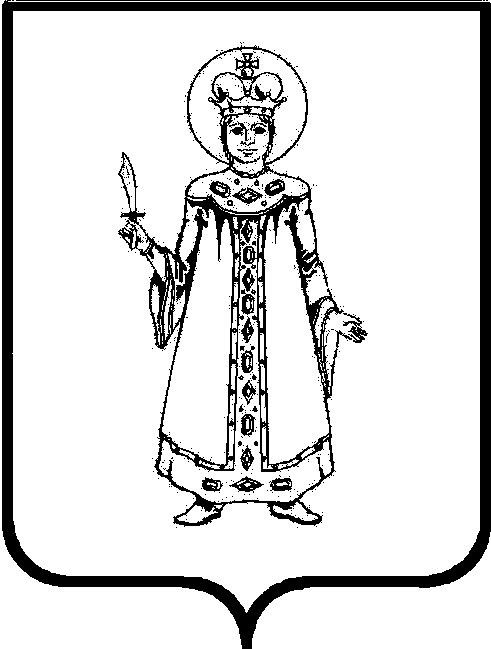 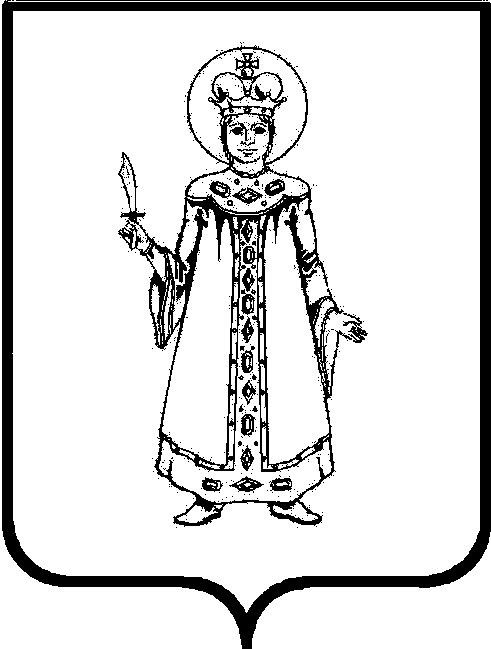 П О С Т А Н О В Л Е Н И ЕАДМИНИСТРАЦИИ СЛОБОДСКОГО СЕЛЬСКОГО ПОСЕЛЕНИЯ УГЛИЧСКОГО МУНИЦИПАЛЬНОГО РАЙОНАот 15.02.2019 № 30 Об утверждении положения о порядке составления проекта бюджетаСлободского сельского поселения на текущийфинансовый год и плановый годВ целях обеспечения эффективного использования бюджетных средств, в соответствии  с  Бюджетным кодексом Российской Федерации,  Уставом Слободского  сельского поселенияАДМИНИСТРАЦИЯ ПОСЕЛЕНИЯ ПОСТАНОВЛЯЕТ:1. Утвердить прилагаемый Порядок составления проекта бюджета Слободского  сельского поселения на очередной финансовый год и плановый период.2. Утвердить прилагаемый Порядок внесения изменений в решение Муниципального Совета о бюджете Слободского сельского поселения на текущий финансовый год и плановый период.3. Администрация Слободского сельского поселения Угличского муниципального района Ярославской области при составлении проекта бюджета Слободского сельского поселения на очередной финансовый год, при пересмотре бюджета Слободского сельского поселения на текущий финансовый год и плановый период руководствоваться Порядками №1, №2 к настоящему постановлению.4. Контроль за исполнением постановления оставляю за собой.5. Настоящее постановление вступает в силу с момента подписания.Глава Слободского сельского поселения                        М.А. АракчееваПриложение №1
к постановлению Администрации 
Слободского сельского поселения
от  15.02.2019 № 30 Порядок
составления проекта бюджета Слободского сельского поселения на очередной финансовый год и плановый периодПорядок составления проекта бюджета Слободского сельского поселения на очередной финансовый год и плановый период (далее – Порядок) устанавливает полномочия и функции Администрации Слободского сельского поселения Угличского муниципального района Ярославской области (далее – Администрация) и органов исполнительной власти поселения, участвующих в процессе составления проекта бюджета Слободского сельского поселения Угличского муниципального района Ярославской области на очередной финансовый год и плановый период (далее – бюджет поселения), а также сроки и основные этапы его составления.Под субъектами бюджетного планирования понимаются органы исполнительной власти Слободского сельского поселения, муниципальные органы и главные распорядители бюджетных средств, осуществляющие нормативно-правовое регулирование в установленной сфере деятельности.Составление проекта бюджета поселения основывается на прогнозе плана социально-экономического развития Слободского сельского поселения, основных направлениях бюджетной и налоговой политики Слободского сельского поселения и муниципальных программах Слободского сельского поселения.Проект бюджета поселения составляется путем изменения показателей очередного финансового года и первого года планового периода, утвержденных в отчетном году, и добавления показателей второго года планового периода.Расходы бюджета поселения планируются в составе муниципальных программ Слободского сельского поселения, районных целевых программ (программ развития), основных мероприятий, утверждаемых в соответствии с установленными порядками, за исключением:- расходов на содержание органов власти;- непредвиденных расходов, финансовое обеспечение которых осуществляется за счет резервных фондов;- расходов на исполнение судебных исков к Слободскому  сельскому поселению о возмещении вреда, причиненного юридическому или физическому лицу в результате незаконных действий (бездействия) органов муниципальной власти, либо должностных лиц этих органов.Администрация при составлении проекта бюджета поселения:- утверждает ежегодный план разработки проекта бюджета поселения;- одобряет прогноз социально-экономического развития поселения, одновременно с проектом бюджета поселения, вносимым на рассмотрение Муниципального Совета Слободского сельского поселения;- утверждает проект основных направлений бюджетной налоговой политики Слободского сельского поселения.- одобряет проект решения о бюджете Слободского сельского поселения и представляемые вместе с ним документы и материалы для внесения в Муниципальный Совет Слободского сельского поселения.Отдел учета и отчетности Администрации (далее – отдел учета и отчетности) организует составление проекта бюджета поселения и составляет его, в том числе:- готовит план разработки проекта бюджета поселения (график подготовки и рассмотрения проекта нормативных правовых актов, документов и материалов, разрабатываемых при составлении проекта бюджета);- участвует в разработке основных направлений бюджетной и налоговой политики Слободского сельского поселения;- формирует прогноз доходов бюджета поселения;- разрабатывает проектировки основных характеристик бюджета поселения (общий объем доходов, общий объем расходов с разбивкой по расходам на текущую деятельность и деятельность по развитию (бюджет развития) в рамках муниципальных программ и программных направлений деятельности, дефицит (профицит) бюджета поселения на очередной финансовый год и плановый период, производит оценку ожидаемого исполнения бюджета поселения за текущий финансовый год.
Формирует и ведет реестр расходных обязательств Слободского сельского поселения;- определяет порядок и методику планирования бюджетных ассигнований бюджета поселения;- формирует и представляет в Администрацию проект решения Муниципального Совета о бюджете поселения.Приложение №2
к постановлению Администрации 
Слободского сельского поселения
от 30.02.2019 № 30 
Порядок
внесения изменений в решение Муниципального Совета Слободского сельского поселения о бюджете поселения на текущий год и плановый период в течение финансового года1. Настоящий Порядок определяет правила подготовки изменений в решение Муниципального Совета Слободского  сельского поселения о бюджете поселения на текущий год и плановый период в течение финансового года (далее – решение о бюджете поселения).2. Предложения по внесению изменений в решение о бюджете поселения (далее – предложения) готовятся ежеквартально отделом учета и отчетности Администрации Слободского сельского поселения Угличского муниципального района Ярославской области (далее - отдел учета и отчетности) до 20 числа первого месяца второго и третьего кварталов. Подготовка изменений в бюджет Слободского сельского поселения (далее – бюджет поселения) в соответствии с поручением Главы Слободского сельского поселения или по инициативе отдела учета и отчетности может проводиться в сроки, отличные от установленных настоящим Порядком.3. Предложения по внесению изменений направляемых в отдел учета и отчетности, должны быть согласованы с заместителями Главы Администрации Слободского сельского поселения, специалистами, курирующими соответствующие направления, и кураторами муниципальных программ Слободского сельского поселения.4. В составе документов, представляемых в отдел учета и отчётности, необходима заявка с пояснениями причин и факторов, обусловивших необходимость внесения изменений в решение о бюджете поселения, в отдельных случаях предложения по источникам финансирования в случае уточнения расходов.5. Отдел учета и отчетности обобщает представленные заявки в течение пяти дней и представляет их на согласование Главе Слободского сельского поселения.6. По итогам рассмотрения предложений с учетом внесенных уточнений, отдел учета и отчетности в недельный срок  готовит проект решения Муниципального Совета о внесении изменений в решение о бюджете поселения, представляет его Главе Слободского  сельского поселения для направления в Муниципальный Совет Слободского  сельского поселения в порядке законодательной инициативы.